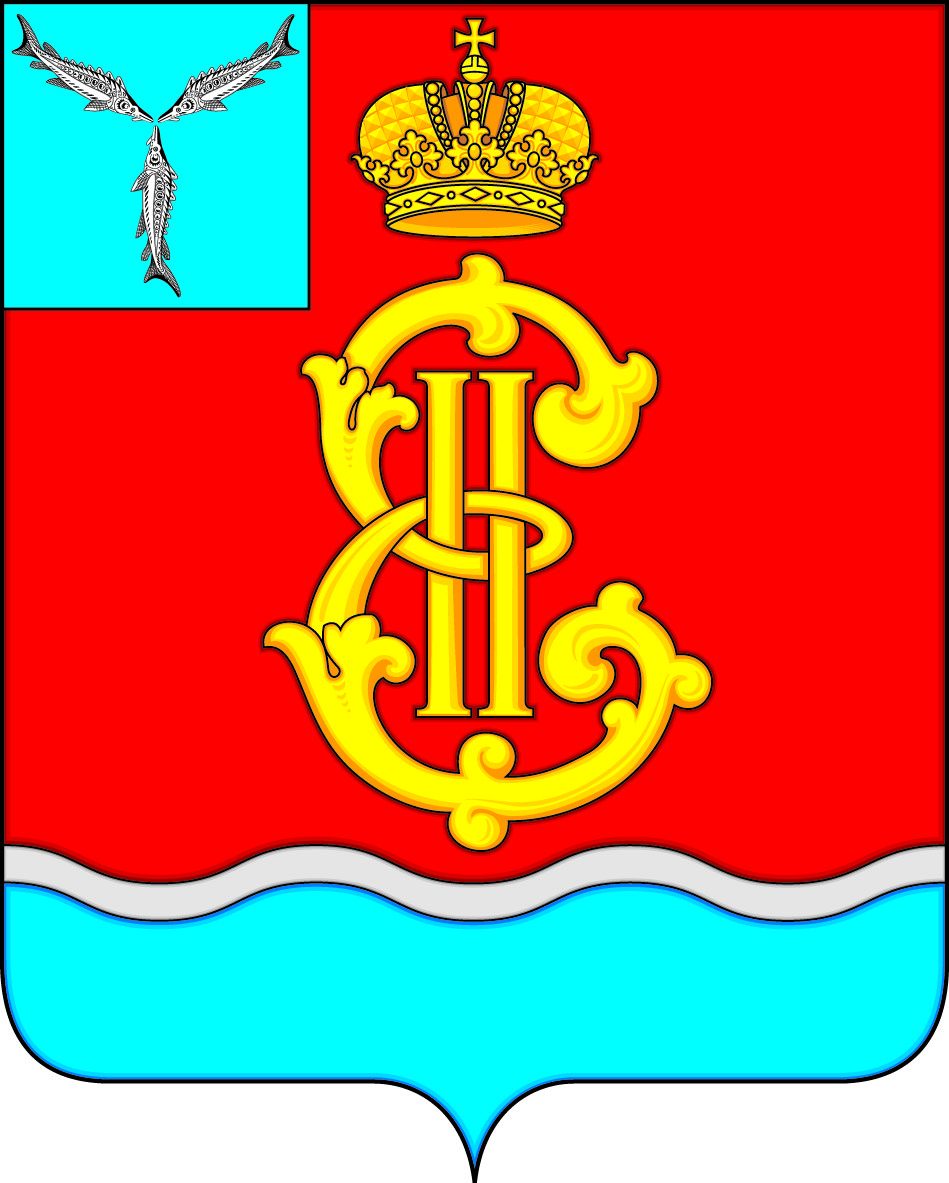 С О В Е Т  М У Н И Ц И П А Л Ь Н О Г О    О Б Р А З О В А Н И Я  Г О Р О Д     М А Р К С413090 Саратовская область  г.Маркс пр.Ленина д.20 Тел.:(845-67) 5-18-48П О С Т А Н О В Л Е Н И Еот 19.10.2016 г.  № б/нО назначении публичных слушаний по вопросам о предоставлении разрешений на условно разрешенные виды использованияВ соответствии со статьей 39 Градостроительного кодекса Российской Федерации, статьей 28 Федерального закона от 6 октября 2003 года № 131-ФЗ «Об общих принципах организации местного самоуправления в Российской Федерации», Уставом муниципального образования город Маркс Саратовской области, ПОСТАНОВЛЯЮ:1. Назначить публичные слушания  по вопросам:- о предоставлении разрешения на условно разрешенный вид использования «для размещения объектов розничной торговли» земельного участка площадью 18 кв.м. с кадастровым номером 64:44:110115:30 расположенного  по адресу:  Саратовская область, г. Маркс, ул. Рабочая, д. 105, с установленным видом разрешенного использования «для размещения домов индивидуальной жилой застройки».Земельный участок находится в общей долевой собственности Ковалевой Елены Алексеевны на основании Свидетельства о государственной регистрации права серия 64-АД № 734899 от 13.11.2015 г., Пояркова Ильи Александровича на основании Свидетельства о государственной регистрации права серия 64-АД № 734897 от 13.11.2015 г., Ковалевой Алины Максимовны на основании Свидетельства о государственной регистрации права серия 64-АД № 734898 от 13.11.2015 г.  (зона жилой застройки первого типа (Ж-1). - о предоставлении разрешения на условно разрешенный вид использования «для размещения объектов розничной торговли» земельного участка площадью 17 кв.м. с кадастровым номером 64:44:110115:32 расположенного  по адресу:  Саратовская область, г. Маркс, ул. Рабочая, д. 105, с установленным видом разрешенного использования «для размещения домов индивидуальной жилой застройки».Земельный участок находится в общей долевой собственности Ковалевой Елены Алексеевны на основании Свидетельства о государственной регистрации права серия АА № 121716 от 04.04.2016 г., Пояркова Ильи Александровича на основании Свидетельства о государственной регистрации права серия АА № 121717 от 04.04.2016 г., Ковалевой Алины Максимовны на основании Свидетельства о государственной регистрации права серия АА № 121715 от 04.04.2016 г.  (зона жилой застройки первого типа (Ж-1).2. Публичные слушания провести с участием граждан, проживающих в пределах территориальных зон, в границах которых расположен земельный участок, указанный в пункте 1 настоящего постановления.3. Граждане, указанные в пункте 2 настоящего постановления, вправе участвовать в публичных слушаниях посредством:- подачи организатору публичных слушаний замечаний и предложений в письменной форме в срок, указанный в пункте 4 настоящего постановления;- подачи организатору публичных слушаний замечаний и предложений в устной и (или) письменной форме в день проведения публичных слушаний;- непосредственного участия в публичных слушаниях.4. Замечания и предложения в письменной форме граждане вправе представить организатору публичных слушаний в срок со дня опубликования настоящего постановления до 27 октября 2016 года по рабочим дням с 9.00 до 17.00 по адресу: г. Маркс, пл. Ленина, д. 20, кабинет 48 (управление земельно-имущественных отношений администрации Марксовского муниципального района).Замечания и предложения в письменной и (или) устной форме граждане вправе представить в день проведения публичных слушаний до окончания публичных слушаний по месту их проведения.Все замечания и предложения, представленные в установленный срок, подлежат внесению в протокол публичных слушаний.При проведении публичных слушаний все участники публичных слушаний вправе высказать свое мнение о проекте  изменений и о замечаниях и предложениях по указанному проекту, задать вопросы разработчику проекта и экспертам.5. Провести публичные слушания 28 октября 2016 года в 10.00 часов по адресу: г. Маркс, проспект,  Ленина, дом 18, актовый зал (третий этаж).6. Настоящее постановление подлежит официальному обнародованию путем размещения на официальном сайте Марксовского муниципального района Саратовской области  marksadm.ru в сети Интернет и вступает в силу со дня обнародованию его полного текста.Глава муниципального образования город Маркс								    	Ю.П. Мельничёнок